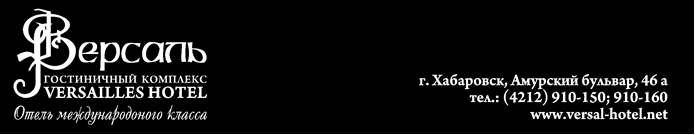 Правила проживания в гостиничном комплексе «Версаль»Уважаемый гость гостиницы «Версаль»!Предлагаем Вам ознакомиться с правилами пребывания в нашем отеле.Стоимость номеров определяется согласно их расположению, размеров, а также типа номера. Рекомендуем ознакомиться со стоимостью номеров до поселения в отель. Информация о ценах на номера и дополнительные услуги находится на стойке регистрации отеля (холл 1 этажа). Цена номера устанавливается согласно прейскуранту.Администрация обеспечивает возможность проживания гостя в отеле только за оплаченный период времени. Если Вы желайте продлить проживание в отеле, сообщите об этом администратору отеля не позднее, чем за 2 часа до окончания срока проживания. В случае если номер забронирован другими лицами, гостью может быть предоставлен другой номер (при наличии).За бронирование номера взимается плата 15% от стоимости номера за первые сутки. При заезде клиента до 24:00 часов местного времени, при отсутствии предупреждения о задержке – бронь аннулируется.При аннулировании заявки:менее чем 24 часа взимается плата за простой номера в размере 15% от стоимости номера;менее чем за 12 часов  50% от стоимости номера;менее чем за 1 час – 100% от стоимости номера.Оплата за проживание и услуги, предоставляемые отелем, может осуществляться в рублях РФ, за наличный и безналичный расчет, кредитной картой.Плата за проживание в отеле взимается в полном объеме на условиях предварительной оплаты.В случае отсутствия денежных средств на расчетном счете отеля при оплате проживания за безналичный расчет, поселение клиента в отель не производится (либо иное прописано в договоре).При оформлении проживания выдается клиенту счет и чек ККМ, либо чек терминала (расчет по карте) при оплате по безналичному расчету – акт выполненных работ. Расчетный час в отеле 12:00 часов дня (время Хабаровское), выезд в 12-00, заезд 13-00. При проживании не более суток (24 часов) плата взимается за сутки, независимо от расчетного часа. Плата за проживание производится посуточно, согласно утвержденному тарифу на оказание услуг. При опоздании / досрочном выезде стоимость оплаченных услуг не возвращается В случае задержки выезда гостя после расчетного часа, оплата производится в следующем порядке:                                                                           - до 18 часов после расчетного часа – почасовая оплата;                                                                                      - от 18 часов до 24 часа – половина суток;                                                                            - после 24 часов – сутки.           Ранний заезд при последующем продлении проживания- ½ суток (постановление РФ 1085 от 09.11.15г.).       Просим Вас произвести полный расчет за предоставленные услуги и сдать ключ от номера при выезде из отеля.Плата не взимается за проживание в отеле детей до 5 лет и до 12 без предоставления ребенку дополнительной кровати.     Поселение в отель осуществляется на основании предъявления документов, удостоверяющих личность:- паспорта, а при его отсутствии – одного из следующих документов:- справка установленной формы, выдаваемая в случае выдаваемая гражданином паспорта,- военный билет (для военнослужащих срочной службы)        - свидетельства о рождении для детей в возрасте до 14 лет.                                                                14.   Иностранные граждане или лица без гражданства предъявляют администратору паспорт, визу, миграционную карту, пассажирский билет.15.   Регистрация в отеле занимает 5-8 минут.16.   Просим Вас бережно относиться к имуществу и оборудованию отеля, соблюдать чистоту и установленный порядок. В случае утраты или повреждения имущества отеля, Вам придется компенсировать принесенный отелю ущерб, согласно утвержденному прейскуранту и оформленному администратором акту о порче имущества. Убедительная просьба соблюдать правила пожарной безопасности. План эвакуации  размещен   в прихожей номера,  на этаже- возле запасных выходов . Просьба – обязательно ознакомится  с планами эвакуации .17.  Просим Вас не использовать в номере электрические приборы, не принадлежащие отелю, а также заниматься приготовлением  пищи в номере.18. Оплата за услуги в ресторане и баре «Версаль» производится в кассе ресторана и бара (наличными, кредитными картами).19.  Заказ на завтрак «ланч-бокс» при раннем выезде должен быть сделан не позднее 20:00 часов по телефону (266) или лично администратору отеля (100).20.  Посторонним лицам без уведомления администрации не разрешается посещать жилые помещения. Гости проживающего, по его просьбе, и с уведомлением администратора, могут находится в отеле не более 5 часов, при условии предоставления документа, удостоверяющего личность. При нахождении приглашенного гостя в номере более 5 часов должно быть оформлено проживание. 21. Лица в нетрезвом состоянии в отель не допускаются.22. Просим Вас при уходе из номера выполнить следующие действия: закрыть кран в ванной комнате, закрыть окна выключить свет, отключить кондиционер, закрыть номер.23. Просим Вас:   а) не оставлять в номере посторонних лиц в свое отсутствие, а также передавать им ключ от номера;   б )не уносить ключ от номера из отеля, сдавать ключ администратору или дежурной по этажу в обмен на карту гостя. При утрате ключа от номера, гость оплачивает штраф  в  размере 500 (пятьсот) рублей;   в) не хранить в номере громоздкие вещи , легковоспламеняющиеся материалы и предметы,         огнестрельное оружие;   г) не пользоваться нагревательными приборами;   д) не переставлять мебель в номерах;   ж) не нарушать спокойствие гостей отеля.24. Отель не несет ответственности за пропажу вещей или ценностей, не сданные на хранение.25. Вы можете воспользоваться услугами прачечной. Для этого необходимо сообщить дежурной по этажу, что подлежит стирке.26. Просьба за 15 минут сообщить администратору о Вашем выезде. Приемка номера осуществляется в течении 15 минут.27. Книга замечаний и предложений находится у администратора отеля (холл 1 этажа).28. Просим Вас воздержаться от курения в номерах отеля. В случае наблюдения этого правила Вам будет предложено заплатить штраф. ФЗ № 1529. Просим животных оставлять дома. В отеле размещение животных не предусмотрено.30. Гость принимает к сведению и не возражает против факта использования в служебных помещениях  отеля систем видеонаблюдения.31. Отель не несет ответственности за работу городских коммуникаций (отключение света, водоснабжения). В случае отключения горячего водоснабжения, отель переключается на автономное обеспечение горячей водой (бойлер).32. Настоящие правила регулируют отношения между  Г-К «Версаль» и гостями – гражданами РФ, иностранными гражданами, юридическими лицами, лицами без гражданства при осуществлении гостиничного обслуживания.33. В случае нарушения отелем настоящих Правил, защита прав гостя осуществляется в порядке установленным  действующим законодательством.Желаем Вам приятного пребывания в нашем отеле!